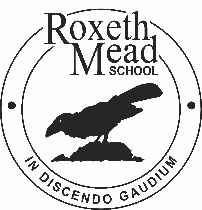 UNIFORM LIST September 2018 (2)Babies(up to 1 year)  any all in one or leggings and topToddlers(1-2yrs)Light grey jogging bottoms (winter)White shorts (summer)*White T-shirt*Green School Sweatshirt*Babies(up to 1 year)  any all in one or leggings and topToddlers(1-2yrs)Light grey jogging bottoms (winter)White shorts (summer)*White T-shirt*Green School Sweatshirt*Pupils in Rookery and Classes 1 to 4BOYSFleece*Green pullover*Tie*Grey shorts / trousers*Plain white shirtGrey socks Plain black shoesBlack school coat*Legionnaires style sun hat (summer)*Grey Gloves (winter)Grey Hat (winter)*School bag*GIRLSFleece*Green pullover*Tie*Grey pinafore*Green gingham dress (summer)*Plain white shirtGrey socks / tights (winter)White socks (summer)Plain black shoesBlack school coat*Legionnaires style sun hat (summer)*Grey Gloves (winter)Grey Hat (winter)*School bag*For PE (classes 2, 3 & 4) Black plimsolls Velcro fittingWhite T-Shirt*White Shorts*Green School Sweatshirt*Plain light grey jogging bottoms to be worn in cold weatherDraw-string PE bag*For PE (classes 2, 3 & 4) Black plimsolls Velcro fittingWhite T-Shirt*White Shorts*Green School Sweatshirt*Plain light grey jogging bottoms to be worn in cold weatherDraw-string PE bag*All items above are available from the school outfitter Billings and Edmonds Ltd, 47 High Street Harrow-on-the-Hill, Harrow HA1 3JA. Tel.  020 8422 1701.All long hair must be tied back. Hair ornaments must be black or green.Jewellery is not allowed except for cultural reasons (permission must be obtained from the Headteacher) All items must be labelled with pupil’s full name to ensure we can return it to its rightful owner. All items above are available from the school outfitter Billings and Edmonds Ltd, 47 High Street Harrow-on-the-Hill, Harrow HA1 3JA. Tel.  020 8422 1701.All long hair must be tied back. Hair ornaments must be black or green.Jewellery is not allowed except for cultural reasons (permission must be obtained from the Headteacher) All items must be labelled with pupil’s full name to ensure we can return it to its rightful owner. 